  La culture générale : une arme pour la vie..... 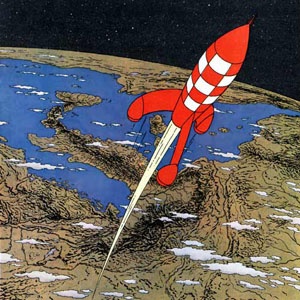                             Spécial « conquête de l’espace »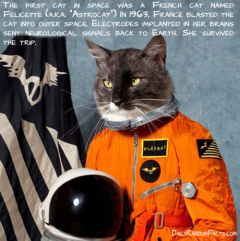 Corrigé (si nécessaire)1A quelle altitude conventionnelle l'Union Astronautique Internationale a-t-elle fixé la limite officielle atmosphère/espace ?2Dans quel pays furent construites les premières fusées ? Quand ? Sous quel nom ces fusées sont-elles connues ?3Compléter la citation célèbre du « père de l’astronautique », Constantin Tsiolkovski : «La Terre est le berceau de l'humanité, mais ……………..……………………..……………………………………. dans un berceau »? (1911)4On a marché sur la Lune d’Hergé a été publié avant les 1ers pas sur la Lune d’Armstrong, avant le vol de Gagarine et même avant Spoutnik 1.                                             Vrai ou Faux ? 5La course à l’espace a toujours été dominée par les Etats-Unis d’Amérique ?                                                                                                                                                                       Vrai ou Faux ?6D’après les connaissances actuelles, il y a de la glace sur la Lune mais il n’y a jamais eu d’eau liquide.                                                                                                                 Vrai ou Faux ?7Toutes les planètes du système solaire ont reçu la « visite » d’une sonde spatiale venue de la terre.                                                                                                                                                                                                                                                                            Vrai ou Faux ?Toutes les planètes du système solaire ont reçu la « visite » d’une sonde spatiale venue de la terre.                                                                                                                                                                                                                                                                            Vrai ou Faux ?Toutes les planètes du système solaire ont reçu la « visite » d’une sonde spatiale venue de la terre.                                                                                                                                                                                                                                                                            Vrai ou Faux ?8Voyager 1 (sonde américaine lancée en 1977) est actuellement sortie du système solaire et continue de fonctionner.                                                                                                                                                           Vrai ou Faux ?Voyager 1 (sonde américaine lancée en 1977) est actuellement sortie du système solaire et continue de fonctionner.                                                                                                                                                           Vrai ou Faux ?Voyager 1 (sonde américaine lancée en 1977) est actuellement sortie du système solaire et continue de fonctionner.                                                                                                                                                           Vrai ou Faux ?9Citer les noms des deux principaux ingénieurs concepteurs des fusées américaines et soviétiques.Citer les noms des deux principaux ingénieurs concepteurs des fusées américaines et soviétiques.Citer les noms des deux principaux ingénieurs concepteurs des fusées américaines et soviétiques.10De quoi est morte Laïka ?De quoi est morte Laïka ?De quoi est morte Laïka ?Chronologie : les dates clésChronologie : les dates clésChronologie : les dates clés11Rappeler les dates (années) des évènements suivants : 1) Spoutnik 1    2) Gagarine 1er homme dans l’espace    3) Armstrong et Aldrin sur la Lune.Rappeler les dates (années) des évènements suivants : 1) Spoutnik 1    2) Gagarine 1er homme dans l’espace    3) Armstrong et Aldrin sur la Lune.Rappeler les dates (années) des évènements suivants : 1) Spoutnik 1    2) Gagarine 1er homme dans l’espace    3) Armstrong et Aldrin sur la Lune.12Rappeler les dates (années) des évènements suivants : 1) Rencontre Soyouz 19/Apollo 18    2) Inauguration de Mir   3) Inauguration de l’ISSRappeler les dates (années) des évènements suivants : 1) Rencontre Soyouz 19/Apollo 18    2) Inauguration de Mir   3) Inauguration de l’ISSRappeler les dates (années) des évènements suivants : 1) Rencontre Soyouz 19/Apollo 18    2) Inauguration de Mir   3) Inauguration de l’ISS13En quelle année la première fusée Ariane a-t-elle été tirée ?En quelle année la première fusée Ariane a-t-elle été tirée ?En quelle année la première fusée Ariane a-t-elle été tirée ?14L’Iran a lancé un satellite en 2009.                                                                                                                    Vrai ou Faux ?L’Iran a lancé un satellite en 2009.                                                                                                                    Vrai ou Faux ?L’Iran a lancé un satellite en 2009.                                                                                                                    Vrai ou Faux ?15En quelle année le 1er taïkonaute fut-il envoyé dans l’espace ?En quelle année le 1er taïkonaute fut-il envoyé dans l’espace ?En quelle année le 1er taïkonaute fut-il envoyé dans l’espace ?16Pourquoi le cosmonaute A. Leonov est-il entré dans l’histoire en 1965 ? Pourquoi le cosmonaute A. Leonov est-il entré dans l’histoire en 1965 ? Pourquoi le cosmonaute A. Leonov est-il entré dans l’histoire en 1965 ? 17Qui a dit en 1961 : « We choose to go to the Moon. We choose to go to the Moon in this decade and do the other things, not because they are easy, but because they are hard”   Qui a dit en 1961 : « We choose to go to the Moon. We choose to go to the Moon in this decade and do the other things, not because they are easy, but because they are hard”   Qui a dit en 1961 : « We choose to go to the Moon. We choose to go to the Moon in this decade and do the other things, not because they are easy, but because they are hard”   18Citer 4 sites de lancement de fusées.Citer 4 sites de lancement de fusées.Citer 4 sites de lancement de fusées.19Comment se nomment les équivalents français et européen de la NASA ?Comment se nomment les équivalents français et européen de la NASA ?Comment se nomment les équivalents français et européen de la NASA ?20Citer les noms de 4 satellites artificiels. Citer les noms de 4 satellites artificiels. Citer les noms de 4 satellites artificiels. 21Citer le nom de 3 des 5 navettes spatiales américaines.Citer le nom de 3 des 5 navettes spatiales américaines.Citer le nom de 3 des 5 navettes spatiales américaines.22Quel est le nom du futur système de navigation européen (équivalent européen du G.P.S.) en cours d’installation dans l’espace de puis 2011 ?Quel est le nom du futur système de navigation européen (équivalent européen du G.P.S.) en cours d’installation dans l’espace de puis 2011 ?Quel est le nom du futur système de navigation européen (équivalent européen du G.P.S.) en cours d’installation dans l’espace de puis 2011 ?23En 2001, le millionnaire américain Dennis Tito décolle de Baïkonour à bord d'un vaisseau Soyouz, devenant ainsi le premier « touriste de l'espace ». Le prix de son séjour dans l'espace s'élève alors à 20 millions de dollars.  Pourquoi les Russes acceptent-ils d’emmener des civils dans l’espace ?En 2001, le millionnaire américain Dennis Tito décolle de Baïkonour à bord d'un vaisseau Soyouz, devenant ainsi le premier « touriste de l'espace ». Le prix de son séjour dans l'espace s'élève alors à 20 millions de dollars.  Pourquoi les Russes acceptent-ils d’emmener des civils dans l’espace ?En 2001, le millionnaire américain Dennis Tito décolle de Baïkonour à bord d'un vaisseau Soyouz, devenant ainsi le premier « touriste de l'espace ». Le prix de son séjour dans l'espace s'élève alors à 20 millions de dollars.  Pourquoi les Russes acceptent-ils d’emmener des civils dans l’espace ?24Citer le nom de 3 sociétés privées impliquées dans des projets spatiaux ?Citer le nom de 3 sociétés privées impliquées dans des projets spatiaux ?Citer le nom de 3 sociétés privées impliquées dans des projets spatiaux ?25Le robot Curiosity, arrivé sur Mars en août 2012, est doté d’un générateur électrique  fonctionnant au plutonium 238 ?                                                                                                                                                       Vrai ou Faux ?Le robot Curiosity, arrivé sur Mars en août 2012, est doté d’un générateur électrique  fonctionnant au plutonium 238 ?                                                                                                                                                       Vrai ou Faux ?Le robot Curiosity, arrivé sur Mars en août 2012, est doté d’un générateur électrique  fonctionnant au plutonium 238 ?                                                                                                                                                       Vrai ou Faux ?26SpaceShipOne, le vaisseau spatial financé par le milliardaire Paul Allen, est entré dans l’histoire spatiale (21 juin 2004). Pour quelle raison ? SpaceShipOne, le vaisseau spatial financé par le milliardaire Paul Allen, est entré dans l’histoire spatiale (21 juin 2004). Pour quelle raison ? SpaceShipOne, le vaisseau spatial financé par le milliardaire Paul Allen, est entré dans l’histoire spatiale (21 juin 2004). Pour quelle raison ? 27Les satellites ont transformé le monde en « village global » en permettant le développement d’innovations dans le domaine des NTIC ? Citez-en 4.Les satellites ont transformé le monde en « village global » en permettant le développement d’innovations dans le domaine des NTIC ? Citez-en 4.Les satellites ont transformé le monde en « village global » en permettant le développement d’innovations dans le domaine des NTIC ? Citez-en 4.28Un africain est-il déjà allé dans l’espace ?Un africain est-il déjà allé dans l’espace ?Un africain est-il déjà allé dans l’espace ?29Que signifie le sigle NASA ?Que signifie le sigle NASA ?Que signifie le sigle NASA ?30Félicette fut le 1er chat de l’espace.                                                                                                                      Vrai ou Faux ?Félicette fut le 1er chat de l’espace.                                                                                                                      Vrai ou Faux ?Félicette fut le 1er chat de l’espace.                                                                                                                      Vrai ou Faux ?